Lampiran Peraturan Badan Akreditasi Nasional Perguruan Tinggi Nomor 5 tahun 2019 tentang 
Instrumen Akreditasi Program Studi 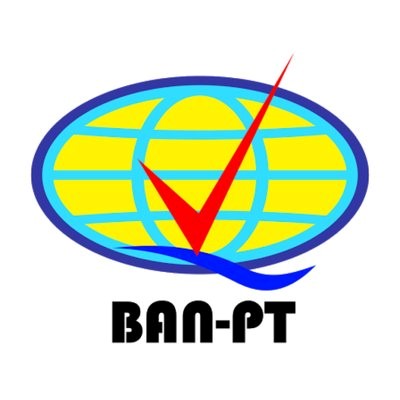 AKREDITASI PROGRAM STUDIPANDUAN PENYUSUNANLAPORAN KINERJA PROGRAM STUDIBADAN AKREDITASI NASIONAL PERGURUAN TINGGIJAKARTA 2019KATA PENGANTARPuji syukur kita panjatkan ke hadirat Allah Tuhan Yang Maha Esa, karena atas rahmat dan hidayah-Nya Badan Akreditasi Nasional Perguruan Tinggi (BAN-PT) dapat menyelesaikan Panduan Penyusunan Laporan Evaluasi Diri, yang merupakan bagian dari Instrumen Akreditasi Program Studi (IAPS) versi 4.0.  IAPS 4.0 ini disusun guna memenuhi tuntutan peraturan perundangan terkini, dan sekaligus sebagai upaya untuk melakukan perbaikan berkelanjutan dan menyesuaikan dengan praktik baik penjaminan mutu eksternal yang umum berlaku.  Tujuan utama pengembangan IAPS adalah sebagai upaya membangun budaya mutu di Perguruan Tinggi.IAPS 4.0 ini berorientasi pada output dan outcome dan terdiri dari 2 bagian yaitu: 1) Laporan Laporan Kinerja Program Studi (LKPS) dan Laporan Evaluasi Diri (LED) Program Studi.  LED merupakan dokumen evaluasi yang disusun secara komprehensif sebagai bagian dari pengembangan program studi, yang tidak hanya menggambarkan status capaian masing-masing kriteria, tetapi juga memuat analisis atas ketercapaian atau ketidaktercapaian suatu kriteria. UPPS juga diharapkan menemukenali kekuatan yang dimiliki serta aspek yang perlu mendapat perbaikan.  Pada bagian akhir dari LED, UPPS harus melakukan analisis dan menetapkan program pengembangan UPPS dan program studi yang akan digunakan sebagai basis penilaian pada siklus APS berikutnya.  LKPS berisi data kuantitatif yang secara bertahap akan diambil dari Pangkalan Data Pendidikan Tinggi (PD-Dikti) yang memuat capaian indikator kinerja unit pengelola program studi (UPPS) sebagai unit pengusul akreditasi program studi (APS), serta program studi yang diakreditasi. Indikator ini disusun BAN-PT secara khusus dengan mempertimbangkan kekhasan program studi tersebut.  Dengan demikian upaya peningkatan mutu secara berkelanjutan dalam upaya membangun budaya mutu, dapat segera terwujud.Jakarta, September 2019Ketua Majelis AkreditasiProf. Dwiwahju Sasongko, Ph.D.DAFTAR ISIHalamanHALAMAN MUKALAMBANG PERGURUAN TINGGILAPORAN KINERJA PROGRAM STUDI AKREDITASI PROGRAM STUDIPROGRAM DAN NAMA PROGRAM STUDIUNIVERSITAS/ INSTITUT/ SEKOLAH TINGGI/ POLITEKNIK/ AKADEMI/ AKADEMI KOMUNITAS.....................................................NAMA KOTA KEDUDUKAN PERGURUAN TINGGITAHUN ................IDENTITAS PENGUSULPerguruan Tinggi	: .......................................................................Unit Pengelola Program Studi	: .......................................................................Jenis Program	: .......................................................................Nama Program Studi	: .......................................................................Alamat	: .......................................................................Nomor Telepon     	: .......................................................................E-Mail dan Website	: .......................................................................Nomor SK Pendirian PT 1)	:  .......................................................................Tanggal SK Pendirian PT	:  .......................................................................		Pejabat Penandatangan SK Pendirian PT	:  .......................................................................Nomor SK Pembukaan PS 2)	:  .......................................................................Tanggal SK Pembukaan PS	:  .......................................................................		Pejabat Penandatangan SK Pembukaan PS	:  .......................................................................Tahun Pertama Kali Menerima Mahasiswa	:  .......................................................................Peringkat TerbaruAkreditasi PS	:  ........................................................................Nomor SK BAN-PT	:  ........................................................................	Daftar Program Studi di Unit Pengelola Program Studi (UPPS)Keterangan:1) Lampirkan salinan Surat Keputusan Pendirian Perguruan Tinggi.2) Lampirkan salinan Surat Keputusan Pembukaan Program Studi.3) Lampirkan salinan Surat Keputusan Akreditasi Program Studi terbaru.4) Diisi dengan jumlah mahasiswa aktif di masing-masing PS saat TS.IDENTITAS TIM PENYUSUNLAPORAN KINERJA PROGRAM STUDINama				:  ......................................................................NIDN				:  ......................................................................Jabatan			:  ......................................................................Tanggal Pengisian		:  DD – MM – YYYY Tanda Tangan		:  Nama				:  ......................................................................NIDN				:  ......................................................................Jabatan			:  ......................................................................Tanggal Pengisian		:  DD – MM – YYYY Tanda Tangan		:  Nama				:  ......................................................................NIDN				:  ......................................................................Jabatan			:  ......................................................................Tanggal Pengisian		:  DD – MM – YYYY Tanda Tangan		:  Nama				:  ......................................................................NIDN				:  ......................................................................Jabatan			:  ......................................................................Tanggal Pengisian		:  DD – MM – YYYY Tanda Tangan		:  BORANG INDIKATOR KINERJA UTAMATata Pamong, Tata Kelola, dan KerjasamaKerjasama	 Tuliskan kerjasama tridharma di Unit Pengelola Program Studi (UPPS) dalam 3 tahun terakhir dengan mengikuti format Tabel 1 berikut ini.Tabel 1 Kerjasama TridharmaKeterangan:1) 	Beri tanda V pada kolom yang sesuai.2) 	Diisi dengan judul kegiatan kerjasama yang sudah terimplementasikan, melibatkan sumber daya dan memberikan manfaat bagi Program Studi yang diakreditasi.3) 	Bukti kerjasama dapat berupa Surat Penugasan, Surat Perjanjian Kerjasama (SPK), bukti-bukti pelaksanaan (laporan, hasil kerjasama, luaran kerjasama), atau bukti lain yang relevan. Dokumen Memorandum of Understanding (MoU), Memorandum of Agreement (MoA), atau dokumen sejenis yang memayungi pelaksanaan kerjasama, tidak dapat dijadikan bukti realisasi kerjasama.MahasiswaKualitas Input MahasiswaTuliskan data daya tampung, jumlah calon mahasiswa (pendaftar dan peserta yang lulus seleksi), jumlah mahasiswa baru (reguler dan transfer) dan jumlah mahasiswa aktif (reguler dan transfer) dalam 5 tahun terakhir di Program Studi yang diakreditasi dengan mengikuti format Tabel 2.a berikut ini.Tabel 2.a Seleksi MahasiswaKeterangan: TS = Tahun akademik penuh terakhir saat pengajuan usulan akreditasi.Mahasiswa AsingTabel 2.b berikut ini diisi oleh pengusul dari Program Studi pada program Sarjana/Sarjana Terapan/Magister/Magister Terapan/Doktor/Doktor Terapan.Tuliskan jumlah mahasiswa asing yang terdaftar di seluruh program studi pada UPPS dalam 3 tahun terakhir dengan mengikuti format Tabel 2.b berikut ini.Tabel 2.b Mahasiswa Asing (Foreign Student)Keterangan: Mahasiswa asing dapat terdaftar untuk mengikuti program pendidikan secara penuh waktu (full-time) atau paruh waktu (part-time). Mahasiswa asing paruh waktu adalah mahasiswa yang terdaftar di Program Studi untuk mengikuti kegiatan pertukaran studi (student exchange), credit earning, atau kegiatan sejenis yang relevan.Sumber Daya ManusiaProfil DosenTuliskan data Dosen Tetap Perguruan Tinggi yang ditugaskan sebagai pengampu mata kuliah di Program Studi yang Diakreditasi (DTPS) pada saat TS dengan mengikuti format Tabel 3.a.1) berikut ini.Tabel 3.a.1) Dosen Tetap Perguruan Tinggi yang ditugaskan sebagai pengampu mata kuliah di Program Studi yang diakreditasiKeterangan:NDT = Jumlah Dosen Tetap Perguruan Tinggi yang ditugaskan sebagai pengampu mata kuliah di Program Studi yang diakreditasi. NDTPS = Jumlah Dosen Tetap Perguruan Tinggi yang ditugaskan sebagai pengampu mata kuliah dengan bidang keahlian yang sesuai dengan kompetensi inti program studi yang diakreditasi.1) Diisi dengan nama program studi pada pendidikan pasca sarjana (Magister/Magister Terapan dan/atau Doktor/Doktor Terapan) yang pernah diikuti.2) Diisi dengan bidang keahlian sesuai pendidikan pasca sarjana yang relevan dengan mata kuliah yang diampu.3) Diisi dengan tanda centang V jika bidang keahlian sesuai dengan kompetensi inti program studi yang diakreditasi.4) Diisi dengan nomor Sertifikat Pendidik Profesional.5) Diisi dengan bidang sertifikasi dan lembaga penerbit sertifikat. Data ini diisi oleh pengusul dari program studi pada program Diploma Tiga dan program Sarjana Terapan.6) Diisi dengan nama mata kuliah yang diampu pada program studi yang diakreditasi pada saat TS-2 s.d. TS.7) Diisi dengan tanda centang V jika bidang keahlian sesuai dengan mata kuliah yang diampu.8) Diisi dengan nama mata kuliah yang diampu pada program studi lain pada saat TS-2 s.d. TS.Tuliskan DTPS yang menjadi pembimbing utama pada kegiatan tugas akhir mahasiswa (Laporan Akhir/Skripsi//Tesis/Disertasi) 1) dalam 3 tahun terakhir dengan mengikuti format Tabel 3.a.2) berikut ini.Tabel 3.a.2) Dosen Pembimbing Utama Tugas AkhirKeterangan:1) Penugasan sebagai pembimbing tugas akhir mahasiswa dibuktikan dengan surat penugasan yang diterbitkan oleh UPPS.2) 	Diisi dengan nama dosen yang ditugaskan menjadi pembimbing utama.3) 	Diisi dengan data jumlah mahasiswa yang dibimbing pada Program Studi yang Diakreditasi.4) 	Diisi dengan data jumlah mahasiswa yang dibimbing pada Program Studi lain di Perguruan Tinggi.5) 	Rata-rata jumlah bimbingan di semua program/ semester (kolom 11) = ((kolom 6) + (kolom 10)) / 2.Tuliskan data Ekuivalen Waktu Mengajar Penuh (EWMP) dari Dosen Tetap Perguruan Tinggi yang ditugaskan di program studi yang diakreditasi (DT) pada saat TS dengan mengikuti format Tabel 3.a.3) berikut ini.Tabel 3.a.3) Ekuivalen Waktu Mengajar Penuh (EWMP) Dosen Tetap Perguruan TinggiKeterangan:1) Diisi dengan tanda centang V untuk Dosen Tetap Perguruan Tinggi yang ditugaskan sebagai pengampu mata kuliah dengan bidang keahlian yang sesuai dengan kompetensi inti Program Studi yang diakreditasi.Tuliskan data Dosen Tidak Tetap yang ditugaskan sebagai pengampu mata kuliah di program studi yang Diakreditasi (DTT) pada saat TS dengan mengikuti format Tabel 3.a.4) berikut ini.Tabel 3.a.4) Dosen Tidak Tetap yang ditugaskan sebagai pengampu mata kuliah di Program Studi yang Diakreditasi Keterangan:NDTT = Jumlah Dosen Tidak Tetap yang ditugaskan sebagai pengampu mata kuliah di Program Studi yang diakreditasi. 1) NIDN (Nomor Induk Dosen Nasional), NIDK (Nomor Induk Dosen Khusus), diisi jika ada.2) Diisi dengan jenis program (magister/magister terapan/doktor/doktor terapan) dan nama program studi pada pendidikan pasca sarjana yang pernah diikuti.3) Diisi dengan bidang keahlian sesuai pendidikan pasca sarjana yang relevan dengan mata kuliah yang diampu.4) Diisi dengan nomor sertifikat pendidik profesional.5) Diisi dengan bidang sertifikasi dan lembaga penerbit sertifikat. Data ini diisi oleh pengusul dari Program Studi pada program Diploma Tiga dan program Sarjana Terapan.6) Diisi dengan nama mata kuliah yang diampu pada Program Studi yang diakreditasi pada saat TS-2 s.d. TS.7) Diisi dengan tanda centang V jika bidang keahlian sesuai dengan mata kuliah yang diampu.Catatan: Data dosen industri/praktisi (Tabel 3.a.5)) tidak termasuk ke dalam data dosen tidak tetap.Tabel 3.a.5) berikut ini diisi oleh pengusul dari Program Studi pada program Diploma Tiga dan program Sarjana Terapan.Tuliskan data dosen industri/praktisi yang ditugaskan sebagai pengampu mata kuliah kompetensi di Program Studi yang diakreditasi pada saat TS dengan mengikuti format Tabel 3.a.5) berikut ini. Dosen industri/praktisi direkrut melalui kerjasama dengan perusahaan atau industri yang relevan dengan bidang program studi.Tabel 3.a.5) Dosen Industri/Praktisi Keterangan:1)  NIDK = Nomor Induk Dosen Khusus, diisi jika ada.2)  Diisi dengan nama perusahaan/industri asal dosen industri/praktisi.3) Bidang keahlian sesuai pendidikan tertinggi.4) Diisi dengan bidang sertifikasi dan lembaga penerbit sertifikat.5)  Diisi dengan nama mata kuliah yang diampu pada saat TS-2 s.d. TS. Dosen industri/praktisi dapat terlibat sebagai pengampu secara penuh atau sebagai bagian dari kelompok dosen atau team teaching.Kinerja DosenTuliskan pengakuan/rekognisi atas kepakaran/prestasi/kinerja DTPS yang diterima dalam 3 tahun terakhir dengan mengikuti format Tabel 3.b.1) berikut ini.Tabel 3.b.1) Pengakuan/Rekognisi DTPS Keterangan: 1) Pengakuan atau rekognisi atas kepakaran/prestasi/kinerja dapat berupa:menjadi visiting lecturer atau visiting scholar di program studi/perguruan tinggi terakreditasi A/Unggul atau program studi/perguruan tinggi internasional bereputasi. menjadi keynote speaker/invited speaker pada pertemuan ilmiah tingkat nasional/ internasional. menjadi editor atau mitra bestari pada jurnal nasional terakreditasi/jurnal internasional bereputasi di bidang yang sesuai dengan bidang program studi. menjadi staf ahli/narasumber di lembaga tingkat wilayah/nasional/internasional pada bidang yang sesuai dengan bidang program studi (untuk pengusul dari program studi pada program Sarjana/Magister/Doktor), atau menjadi tenaga ahli/konsultan di lembaga/industri tingkat wilayah/nasional/ internasional pada bidang yang sesuai dengan bidang program studi (untuk pengusul dari program studi pada program Diploma Tiga/Sarjana Terapan/Magister Terapan/Doktor Terapan). mendapat penghargaan atas prestasi dan kinerja di tingkat wilayah/nasional/internasional. 2) Diisi dengan tanda centang V pada kolom yang sesuai.Tuliskan jumlah judul penelitian 1) yang dilaksanakan oleh DTPS berdasarkan sumber pembiayaan, yang relevan dengan bidang program studi pada TS-2 sampai dengan TS dengan mengikuti format Tabel 3.b.2) berikut ini.Tabel 3.b.2) Penelitian DTPSKeterangan:1) Kegiatan penelitian tercatat di unit/lembaga yang mengelola kegiatan penelitian di tingkat Perguruan Tinggi/UPPS.2) Penelitian dengan sumber pembiayaan dari DTPS.Tuliskan jumlah judul Pengabdian kepada Masyarakat (PkM) 1) yang dilaksanakan oleh DTPS berdasarkan sumber pembiayaan, yang relevan dengan bidang program studi pada TS-2 sampai dengan TS, dengan mengikuti format Tabel 3.b.3) berikut ini.Tabel 3.b.3) Pengabdian kepada Masyarakat (PkM) DTPSKeterangan:1) Kegiatan PkM tercatat di unit/lembaga yang mengelola kegiatan PkM di tingkat Perguruan Tinggi/UPPS.2) PkM dengan sumber pembiayaan dari DTPS.Tabel 3.b.4) berikut ini diisi oleh pengusul dari Program Studi pada program Sarjana/Magister/Doktor.Tuliskan jumlah publikasi ilmiah dengan judul yang relevan dengan bidang program studi, yang dihasilkan oleh DTPS dalam 3 tahun terakhir, dengan mengikuti format Tabel 3.b.4) berikut ini. Tabel 3.b.4) Publikasi Ilmiah DTPSTabel 3.b.4) berikut ini diisi oleh pengusul dari Program Studi pada program Diploma Tiga/Sarjana Terapan/Magister Terapan/Doktor Terapan.Tuliskan jumlah pagelaran/pameran/presentasi/publikasi ilmiah dengan tema yang relevan dengan bidang program studi, yang dihasilkan oleh DTPS dalam 3 tahun terakhir, dengan mengikuti format Tabel 3.b.4) berikut ini. Tabel 3.b.4) Pagelaran/pameran/presentasi/publikasi Ilmiah DTPSTabel 3.b.5) berikut ini diisi oleh pengusul dari program studi pada program Sarjana/Sarjana Terapan/Magister/Magister Terapan/Doktor/Doktor Terapan.Tuliskan judul artikel karya ilmiah DTPS yang disitasi dalam 3 tahun terakhir dengan mengikuti format Tabel 3.b.5) berikut ini. Judul artikel yang disitasi harus relevan dengan bidang program studi.Tabel 3.b.5) Karya ilmiah DTPS yang disitasi dalam 3 tahun terakhirTabel 3.b.6) berikut ini diisi oleh pengusul dari program studi pada program Diploma Tiga/Sarjana Terapan/Magister Terapan/Doktor Terapan.Tuliskan nama produk/jasa karya DTPS yang diadopsi oleh industri/masyarakat dalam 3 tahun terakhir dengan mengikuti format Tabel 3.b.6) berikut ini. Jenis produk/jasa harus relevan dengan bidang program studi.Tabel 3.b.6) Produk/jasa DTPS yang diadopsi oleh industri/masyarakat Tuliskan judul luaran penelitian atau judul luaran PkM yang dihasilkan DTPS dalam 3 tahun terakhir dengan mengikuti format Tabel 3.b.7) berikut ini. Jenis dan judul luaran harus relevan dengan bidang program studi.Tabel 3.b.7) Luaran Penelitian/PkM Lainnya oleh DTPSKeterangan:1) Luaran penelitian/PkM yang mendapat pengakuan Hak Kekayaan Intelektual (HKI) dibuktikan dengan surat penetapan oleh Kemenkumham atau kementerian lain yang berwenang.Keuangan, Sarana, dan PrasaranaTuliskan data penggunaan dana yang dikelola oleh UPPS dan data penggunaan dana yang dialokasikan ke program studi yang diakreditasi dalam 3 tahun terakhir dengan mengikuti format Tabel 4 berikut ini.Tabel 4 Penggunaan DanaPendidikanKurikulum Tuliskan struktur program dan kelengkapan data mata kuliah sesuai dengan dokumen kurikulum program studi yang berlaku pada saat TS dengan mengikuti format Tabel 5.a berikut ini.	Tabel 5.a Kurikulum, Capaian Pembelajaran, dan Rencana Pembelajaran	Keterangan:1) Diisi dengan tanda centang V jika mata kuliah termasuk dalam mata kuliah kompetensi program studi.2) Diisi dengan konversi bobot kredit ke jam pelaksanaan pembelajaran. Data ini diisi oleh pengusul dari program studi pada program Diploma Tiga/Sarjana/Sarjana Terapan.	3) Beri tanda V pada kolom unsur pembentuk Capaian Pembelajaran Lulusan (CPL) sesuai dengan rencana pembelajaran.	4) Diisi dengan nama dokumen rencana pembelajaran yang digunakan.Integrasi Kegiatan Penelitian/PkM dalam PembelajaranTuliskan judul penelitian/PkM DTPS yang terintegrasi ke dalam pembelajaran/ pengembangan matakuliah dalam 3 tahun terakhir dengan mengikuti format Tabel 5.b berikut ini.	Tabel 5.b Integrasi Kegiatan Penelitian/PkM dalam PembelajaranKeterangan:1) Judul penelitian dan PkM tercatat di unit/lembaga yang mengelola kegiatan penelitian/PkM di tingkat Perguruan Tinggi/UPPS.2) Bentuk integrasi dapat berupa tambahan materi perkuliahan, studi kasus, Bab/ Subbab dalam buku ajar, atau bentuk lain yang relevan.Kepuasan MahasiswaTuliskan hasil pengukuran kepuasan mahasiswa terhadap proses pendidikan dengan mengikuti format Tabel 5.c berikut ini. Data diambil dari hasil studi penelusuran yang dilakukan pada saat TS.	Tabel 5.c Kepuasan MahasiswaPenelitianPenelitian DTPS yang Melibatkan MahasiswaTabel 6.a berikut ini diisi oleh pengusul dari Program Studi pada program Sarjana/Sarjana Terapan/Magister/Magister Terapan/ Doktor/ Doktor TerapanTuliskan data penelitian DTPS yang dalam pelaksanaannya melibatkan mahasiswa Program Studi pada TS-2 sampai dengan TS dengan mengikuti format Tabel 6.a berikut ini.	Tabel 6.a Penelitian DTPS yang melibatkan mahasiswa Keterangan:1) Judul kegiatan yang melibatkan mahasiswa dalam penelitian dosen dapat berupa Tugas Akhir, Perancangan, Pengembangan Produk/Jasa, atau kegiatan lain yang relevan.Tabel 6.b berikut ini diisi oleh pengusul dari Program Studi pada program Magister/Magister Terapan/ Doktor/ Doktor TerapanTuliskan data penelitian DTPS yang menjadi rujukan tema tesis/disertasi mahasiswa Program Studi pada TS-2 sampai dengan TS dengan mengikuti format Tabel 6.b berikut ini.	Tabel 6.b Penelitian DTPS yang menjadi rujukan tema tesis/disertasiKeterangan:1) Tesis/Disertasi mahasiswa yang merupakan bagian dari agenda penelitian dosen.Pengabdian kepada Masyarakat (PkM)PkM DTPS yang Melibatkan MahasiswaTabel 7 berikut ini diisi oleh pengusul dari Program Studi pada program Diploma Tiga/Sarjana/Sarjana Terapan.Tuliskan data pengabdian kepada masyarakat (PkM) DTPS yang dalam pelaksanaannya melibatkan mahasiswa Program Studi pada TS-2 sampai dengan TS dengan mengikuti format Tabel 7 berikut ini.Tabel 7. PkM DTPS yang melibatkan mahasiswa Keterangan:1) Kegiatan PkM dosen yang dalam pelaksanaannya melibatkan mahasiswa, tidak termasuk kegiatan KKN atau kegiatan lainnya yang merupakan bagian dari kegiatan kurikuler.Luaran dan Capaian TridharmaCapaian PembelajaranTuliskan data Indeks Prestasi Kumulatif (IPK) lulusan dalam 3 tahun terakhir dengan mengikuti format Tabel 8.a berikut ini. Data dilengkapi dengan jumlah lulusan pada setiap tahun kelulusan.	Tabel 8.a IPK LulusanPrestasi MahasiswaTuliskan prestasi akademik yang dicapai mahasiswa Program Studi dalam 5 tahun terakhir dengan mengikuti format Tabel 8.b.1) berikut ini. Data dilengkapi dengan keterangan kegiatan yang diikuti (nama kegiatan, tahun, tingkat, dan prestasi yang dicapai).Tabel 8.b.1) Prestasi Akademik 	Keterangan:	1) Beri tanda centang V pada kolom yang sesuai.Tabel 8.b.2) berikut ini diisi oleh pengusul dari Program Studi pada program Diploma Tiga/Sarjana/Sarjana Terapan.Tuliskan prestasi nonakademik yang dicapai mahasiswa Program Studi dalam 5 tahun terakhir dengan mengikuti format Tabel 8.b.2) berikut ini. Data dilengkapi dengan keterangan kegiatan yang diikuti (nama kegiatan, tahun, tingkat, dan prestasi yang dicapai).Tabel 8.b.2) Prestasi Nonakademik Mahasiswa	Keterangan:	1) Beri tanda centang V pada kolom yang sesuai.Efektivitas dan Produktivitas PendidikanTuliskan masa studi lulusan untuk dengan mengikuti format Tabel 8.c berikut ini.Tabel 8.c. Masa Studi Lulusan Program Studi Diisi oleh pengusul dari Program Studi pada Program Diploma TigaDiisi oleh pengusul dari Program Studi pada Program Sarjana/Sarjana TerapanDiisi oleh pengusul dari Program Studi pada Program Magister/Magister TerapanDiisi oleh pengusul dari Program Studi pada Program Doktor/Doktor TerapanKeterangan: 1) Tidak termasuk mahasiswa transfer.TS = Tahun akademik penuh terakhir. TS-n = Tahun akademik n tahun sebelum TS.Daya Saing LulusanTabel 8.d.1) berikut ini diisi oleh pengusul dari Program Studi pada program Diploma Tiga/Sarjana/Sarjana Terapan.Tuliskan data masa tunggu lulusan untuk mendapatkan pekerjaan pertama dalam 3 tahun, mulai TS-4 sampai dengan TS-2, dengan mengikuti format Tabel 8.d.1) berikut ini. Data diambil dari hasil studi penelusuran lulusan.Tabel 8.d.1) Waktu Tunggu Lulusan Diisi oleh pengusul dari Program Studi pada Program Diploma TigaDiisi oleh pengusul dari Program Studi pada Program SarjanaDiisi oleh pengusul dari Program Studi pada Program Sarjana Terapan.Tabel 8.d.2) berikut ini diisi oleh pengusul dari Program Studi pada program Diploma Tiga/Sarjana/Sarjana Terapan/Magister/Magister Terapan.Tuliskan data kesesuaian bidang kerja lulusan saat mendapatkan pekerjaan pertama dalam 3 tahun, mulai TS-4 sampai dengan TS-2, dengan mengikuti format Tabel 8.d.2) berikut ini. Data diambil dari hasil studi penelusuran lulusan.Tabel 8.d.2) Kesesuaian Bidang Kerja Lulusan	Keterangan:1)  Jenis pekerjaan/posisi jabatan dalam pekerjaan tidak sesuai atau kurang sesuai dengan profil lulusan yang direncanakan dalam dokumen kurikulum.2)  Jenis pekerjaan/posisi jabatan dalam pekerjaan cukup sesuai dengan profil lulusan yang direncanakan dalam dokumen kurikulum.3)  Jenis pekerjaan/posisi jabatan dalam pekerjaan sesuai atau sangat sesuai dengan profil lulusan yang direncanakan dalam dokumen kurikulum.Kinerja LulusanTabel 8.e.1) berikut ini diisi oleh pengusul dari Program Studi pada program Diploma Tiga/Sarjana/Sarjana Terapan.Tuliskan tingkat/ukuran tempat kerja/berwirausaha lulusan dalam 3 tahun, mulai TS-4 sampai dengan TS-2, dengan mengikuti format Tabel 8.e.1) berikut ini. Data diambil dari hasil studi penelusuran lulusan.Tabel 8.e.1) Tempat Kerja LulusanTabel 8.e.2) berikut ini diisi oleh pengusul dari Program Studi pada program Diploma Tiga/Sarjana/Sarjana Terapan/Magister/Magister Terapan.Tuliskan hasil pengukuran kepuasan pengguna lulusan berdasarkan aspek-aspek: 1)  etika, 2) keahlian pada bidang ilmu (kompetensi utama), 3) kemampuan berbahasa asing, 4) penggunaan teknologi informasi, 5) kemampuan berkomunikasi, 6) kerjasama dan 7) pengembangan diri, dengan mengikuti format Tabel 8.e.2) berikut ini. Data diambil dari hasil studi penelusuran lulusan.Tabel 8.e.2) Kepuasan PenggunaLuaran Penelitian dan PkM Mahasiswa Tabel 8.f.1) berikut ini diisi oleh pengusul dari Program Studi pada program Sarjana/Magister/Doktor.Tuliskan jumlah publikasi ilmiah mahasiswa, yang dihasilkan secara mandiri atau bersama DTPS, dalam 3 tahun terakhir dengan mengikuti format Tabel 8.f.1) berikut ini. Judul publikasi harus relevan dengan bidang program studi.Tabel 8.f.1) Publikasi Ilmiah mahasiswa Tabel 8.f.1) berikut ini diisi oleh pengusul dari Program Studi pada program Sarjana Terapan/Magister Terapan/Doktor Terapan.Tuliskan jumlah pagelaran/pameran/presentasi/publikasi ilmiah mahasiswa, yang dihasilkan secara mandiri atau bersama DTPS, dalam 3 tahun terakhir dengan mengikuti format Tabel 8.f.1) berikut ini. Judul pagelaran/pameran/presentasi/publikasi ilmiah harus relevan dengan bidang program studi.Tabel 8.f.1) Pagelaran/pameran/presentasi/publikasi Ilmiah mahasiswaTabel 8.f.2) berikut ini diisi oleh pengusul dari Program Studi pada program Magister/Magister Terapan/Doktor/Doktor Terapan.Tuliskan judul artikel karya ilmiah mahasiswa, yang dihasilkan secara mandiri atau bersama DTPS, yang disitasi dalam 3 tahun terakhir dengan mengikuti format Tabel 8.f.2) berikut ini. Judul artikel yang disitasi harus relevan dengan bidang program studi. Tabel 8.f.2) Karya ilmiah mahasiswa yang disitasi Tabel 8.f.3) berikut ini diisi oleh pengusul dari Program Studi pada program Diploma Tiga/Sarjana Terapan/Magister Terapan/Doktor Terapan.Tuliskan produk/jasa karya mahasiswa, yang dihasilkan secara mandiri atau bersama DTPS, yang diadopsi oleh industri/masyarakat dalam 3 tahun terakhir dengan mengikuti format Tabel 8.f.3) berikut ini. Jenis produk/jasa yang diadopsi oleh industri/masyarakat harus relevan dengan bidang program studi. Tabel 8.f.3) Produk/jasa yang dihasilkan mahasiswa yang diadopsi oleh industri/masyarakatTabel 8.f.4) berikut ini diisi oleh pengusul dari Program Studi pada program Sarjana/Sarjana Terapan/Magister/Magister Terapan/Doktor/Doktor Terapan.Tuliskan luaran penelitian dan luaran PkM yang dihasilkan mahasiswa, baik secara mandiri atau bersama DTPS, dalam 3 tahun terakhir dengan mengikuti format Tabel 8.f.4) berikut ini. Jenis dan judul luaran harus relevan dengan bidang program studi.Tabel 8.f.4) Luaran penelitian/PkM yang dihasilkan mahasiswaKeterangan:1) Luaran penelitian/PkM yang mendapat pengakuan Hak Kekayaan Intelektual (HKI) harus dibuktikan dengan surat penetapan oleh Kemenkumham atau kementerian lain yang berwenang.KATA PENGANTARiDAFTAR ISIiiHALAMAN MUKA 1IDENTITAS PENGUSUL2IDENTITAS TIM PENYUSUN3BORANG INDIKATOR KINERJA UTAMA4TATA PAMONG, TATA KELOLA, DAN KERJASAMA4MAHASISWA5SUMBER DAYA MANUSIA6KEUANGAN, SARANA DAN PRASARANA PENDIDIKAN								PENELITIANPENGABDIAN KEPADA MASYARAKAT16172021LUARAN DAN CAPAIAN TRIDHARMA21No.Jenis ProgramNama Program StudiAkreditasi Program StudiAkreditasi Program StudiAkreditasi Program StudiJumlah mahasiswa saat TS 4)No.Jenis ProgramNama Program StudiStatus/ PeringkatNo. dan Tgl. SKTgl. KadaluarsaJumlah mahasiswa saat TS 4)123456712...JumlahJumlahNo.Lembaga MitraTingkat 1)Tingkat 1)Tingkat 1)Judul Kegiatan Kerjasama 2)Manfaat bagi PS yang DiakreditasiWaktu dan DurasiBukti Kerjasama 3)No.Lembaga MitraInterna-sionalNasi-onalLokal/ WilayahJudul Kegiatan Kerjasama 2)Manfaat bagi PS yang DiakreditasiWaktu dan DurasiBukti Kerjasama 3)123456789PendidikanPendidikanPendidikanPendidikanPendidikanPendidikanPendidikanPendidikanPendidikan123…PenelitianPenelitianPenelitianPenelitianPenelitianPenelitianPenelitianPenelitianPenelitian123…Pengabdian kepada MasyarakatPengabdian kepada MasyarakatPengabdian kepada MasyarakatPengabdian kepada MasyarakatPengabdian kepada MasyarakatPengabdian kepada MasyarakatPengabdian kepada MasyarakatPengabdian kepada MasyarakatPengabdian kepada Masyarakat123…Tahun Akade-mikDaya TampungJumlahCalon Mahasiswa JumlahCalon Mahasiswa JumlahMahasiswa BaruJumlahMahasiswa BaruJumlah Mahasiswa AktifJumlah Mahasiswa AktifTahun Akade-mikDaya TampungPen-daftarLulus SeleksiRegulerTransferRegulerTransfer12345678TS-4TS-3TS-2TS-1TSNRTS =NTTS =JumlahJumlahNA =NB =NC =ND =NM = NRTS + NTTSNM = NRTS + NTTSNo.Program StudiJumlah Mahasiswa AktifJumlah Mahasiswa AktifJumlah Mahasiswa AktifJumlah Mahasiswa Asing Penuh Waktu (Full-time)Jumlah Mahasiswa Asing Penuh Waktu (Full-time)Jumlah Mahasiswa Asing Penuh Waktu (Full-time)Jumlah Mahasiswa Asing Paruh Waktu (Part-time)Jumlah Mahasiswa Asing Paruh Waktu (Part-time)Jumlah Mahasiswa Asing Paruh Waktu (Part-time)No.Program StudiTS-2TS-1TSTS-2TS-1TSTS-2TS-1TS12345678910111...JumlahJumlahNo.Nama DosenNIDN/NIDKPendidikan Pasca Sarjana  1)Pendidikan Pasca Sarjana  1)Bidang Keahlian 2)Kesesuaian dengan Kompetensi Inti PS 3)Jabatan AkademikSertifikat Pendidik Profesional 4)Sertifikat  Kompetensi/ Profesi/  Industri 5)Mata Kuliah yang Diampu pada PS yang Diakreditasi 6)Kesesuaian Bidang Keahlian dengan Mata Kuliah yang Diampu 7)Mata Kuliah yang Diampu pada PS Lain 8)No.Nama DosenNIDN/NIDKMagister/ Magister Terapan/ SpesialisDoktor/ Doktor Terapan/ SpesialisBidang Keahlian 2)Kesesuaian dengan Kompetensi Inti PS 3)Jabatan AkademikSertifikat Pendidik Profesional 4)Sertifikat  Kompetensi/ Profesi/  Industri 5)Mata Kuliah yang Diampu pada PS yang Diakreditasi 6)Kesesuaian Bidang Keahlian dengan Mata Kuliah yang Diampu 7)Mata Kuliah yang Diampu pada PS Lain 8)1234456 78910111212345678…NDT = NDTPS =No.Nama Dosen 2)Jumlah Mahasiswa yang DibimbingJumlah Mahasiswa yang DibimbingJumlah Mahasiswa yang DibimbingJumlah Mahasiswa yang DibimbingJumlah Mahasiswa yang DibimbingJumlah Mahasiswa yang DibimbingJumlah Mahasiswa yang DibimbingJumlah Mahasiswa yang DibimbingRata-rata Jumlah Bimbingan di semua Program/Semester 5)No.Nama Dosen 2)pada PS yang Diakreditasi 3)pada PS yang Diakreditasi 3)pada PS yang Diakreditasi 3)pada PS yang Diakreditasi 3)pada PS Lain di PT 4)pada PS Lain di PT 4)pada PS Lain di PT 4)pada PS Lain di PT 4)Rata-rata Jumlah Bimbingan di semua Program/Semester 5)No.Nama Dosen 2)TS-2TS-1TSRata-rataTS-2TS-1TSRata-rataRata-rata Jumlah Bimbingan di semua Program/Semester 5)1234567891011123…No.Nama Dosen(DT)DTPS1)Ekuivalen Waktu Mengajar Penuh (EWMP) pada saat TS dalam satuan kredit semester (sks)Ekuivalen Waktu Mengajar Penuh (EWMP) pada saat TS dalam satuan kredit semester (sks)Ekuivalen Waktu Mengajar Penuh (EWMP) pada saat TS dalam satuan kredit semester (sks)Ekuivalen Waktu Mengajar Penuh (EWMP) pada saat TS dalam satuan kredit semester (sks)Ekuivalen Waktu Mengajar Penuh (EWMP) pada saat TS dalam satuan kredit semester (sks)Ekuivalen Waktu Mengajar Penuh (EWMP) pada saat TS dalam satuan kredit semester (sks)Jumlah(sks)Rata-rata per Semester(sks)No.Nama Dosen(DT)DTPS1)Pendidikan: Pembelajaran dan PembimbinganPendidikan: Pembelajaran dan PembimbinganPendidikan: Pembelajaran dan PembimbinganPenelitianPkMTugas Tambahan dan/atau PenunjangJumlah(sks)Rata-rata per Semester(sks)No.Nama Dosen(DT)DTPS1)PS yang DiakreditasiPS Lain di dalam PTPS Lain di luar PTPenelitianPkMTugas Tambahan dan/atau PenunjangJumlah(sks)Rata-rata per Semester(sks)123456789101112345678…Rata-rata DTRata-rata DTRata-rata DTRata-rata DTRata-rata DTRata-rata DTRata-rata DTRata-rata DTRata-rata DTRata-rata DTPSRata-rata DTPSRata-rata DTPSRata-rata DTPSRata-rata DTPSRata-rata DTPSRata-rata DTPSRata-rata DTPSRata-rata DTPSNo.Nama DosenNIDN/NIDK 1)Pendidikan Pasca Sarjana 2)Bidang Keahlian 3)Jabatan AkademikSertifikat Pendidik Profesional 4)Sertifikat Profesi/ Kompetensi/ Industri 5)Mata Kuliah yang Diampu pada PS yang Diakreditasi 6)Kesesuaian Bidang Keahlian dengan Mata Kuliah yang Diampu 7)123456 7891012345…NDTT =NoNama Dosen Industri/PraktisiNIDK 1)Perusahaan/ Industri 2)Pendidikan TertinggiBidang Keahlian 3)Sertifikat Profesi/ Kompetensi/ Industri 4)Mata Kuliah yang Diampu
 5)Bobot Kredit (sks)123456789123…No.Nama Dosen Bidang KeahlianRekognisi dan Bukti Pendukung1)Tingkat 2)Tingkat 2)Tingkat 2)TahunNo.Nama Dosen Bidang KeahlianRekognisi dan Bukti Pendukung1)WilayahNasionalInterna-sionalTahun12345678123…JumlahJumlahJumlahJumlahNo.Sumber PembiayaanJumlah Judul Jumlah Judul Jumlah Judul JumlahNo.Sumber PembiayaanTS-2TS-1TSJumlah1234561a) Perguruan Tinggib) Mandiri 2)2Lembaga Dalam Negeri (di luar PT)3Lembaga Luar NegeriJumlahJumlahNo.Sumber PembiayaanJumlah Judul Jumlah Judul Jumlah Judul JumlahNo.Sumber PembiayaanTS-2TS-1TSJumlah1234561a) Perguruan Tinggib) Mandiri 2)2Lembaga Dalam Negeri (di luar PT)3Lembaga Luar NegeriJumlahJumlahNo.Media PublikasiJumlah Judul Jumlah Judul Jumlah Judul JumlahNo.Media PublikasiTS-2TS-1TSJumlah1234561Jurnal nasional tidak terakreditasiNA1 =2Jurnal nasional terakreditasiNA2 =3Jurnal internasionalNA3 =4Jurnal internasional bereputasiNA4 =5Seminar wilayah/lokal/perguruan tinggiNB1 =6Seminar nasionalNB2 =7Seminar internasionalNB3 =8Tulisan di media massa wilayahNC1 =9Tulisan di media massa nasionalNC2 =10Tulisan di media massa internasionalNC3 =JumlahJumlahNo.JenisJumlah Judul Jumlah Judul Jumlah Judul JumlahNo.JenisTS-2TS-1TSJumlah1234561Publikasi di jurnal nasional tidak terakreditasiNA1 =2Publikasi di jurnal nasional terakreditasiNA2 =3Publikasi di jurnal internasionalNA3 =4Publikasi di jurnal internasional bereputasiNA4=5Publikasi di seminar wilayah/lokal/perguruan tinggiNB1 =6Publikasi di seminar nasionalNB2 =7Publikasi di seminar internasionalNB3=8Pagelaran/pameran/presentasi dalam forum di tingkat wilayahNC1 =9Pagelaran/pameran/presentasi dalam forum di tingkat nasionalNC2 =10Pagelaran/pameran/presentasi dalam forum di tingkat internasionalNC3 =JumlahJumlahNo.Nama DosenJudul Artikel yang Disitasi (Jurnal/Buku, Volume, Tahun, Nomor, Halaman) Jumlah Sitasi123412345…JumlahJumlahNo.Nama DosenNama Produk/JasaDeskripsi Produk/JasaBukti 1234512345…JumlahJumlahNoJudul Luaran Penelitian/PkMTahunKeterangan1234IHKI 1):Paten, Paten Sederhana1. ...2. ...3. ...JumlahJumlahNA =IIHKI 1): Hak Cipta, Desain Produk Industri, Perlindungan Varietas Tanaman (Sertifikat Perlindungan Varietas Tanaman, Sertifikat Pelepasan Varietas, Sertifikat Pendaftaran Varietas), Desain Tata Letak Sirkuit Terpadu, dll.)1. ...2. ...3. ...JumlahJumlahNB =IIITeknologi Tepat Guna, Produk (Produk Terstandarisasi, Produk Tersertifikasi), Karya Seni, Rekayasa Sosial1. ...2. ...3. ...JumlahJumlahNC =IVBuku ber-ISBN, Book Chapter1. ...2. ...3. ...JumlahJumlahND =No.Jenis PenggunaanUnit Pengelola Program Studi(Rp.)Unit Pengelola Program Studi(Rp.)Unit Pengelola Program Studi(Rp.)Unit Pengelola Program Studi(Rp.)Program Studi(Rp.)Program Studi(Rp.)Program Studi(Rp.)Program Studi(Rp.)No.Jenis PenggunaanTS-2TS-1TSRata-rataTS-2TS-1TSRata-rata123456789101Biaya Operasional PendidikanBiaya Dosen (Gaji, Honor)Biaya Tenaga Kependidikan (Gaji, Honor)Biaya Operasional Pembelajaran (Bahan dan Peralatan Habis Pakai) Biaya Operasional Tidak Langsung (Listrik, Gas, Air, Pemeliharaan Gedung, Pemeliharaan Sarana, Uang Lembur, Telekomunikasi, Konsumsi, Transport Lokal, Pajak, Asuransi, dll.)2Biaya operasional kemahasiswaan (penalaran, minat, bakat, dan kesejahteraan).JumlahJumlah3Biaya Penelitian4Biaya PkMJumlahJumlah5Biaya Investasi SDM6Biaya Investasi Sarana7Biaya Investasi PrasaranaJumlahJumlahTOTALTOTALNo.Semes-terKode Mata KuliahNama Mata KuliahMata Kuliah Kom-petensi 1)Bobot Kredit (sks)Bobot Kredit (sks)Bobot Kredit (sks)Konversi Kredit ke Jam 2)Capaian Pembelajaran 3)Capaian Pembelajaran 3)Capaian Pembelajaran 3)Capaian Pembelajaran 3)Dokumen Rencana Pembela-jaran 3)Unit Penye-lenggara No.Semes-terKode Mata KuliahNama Mata KuliahMata Kuliah Kom-petensi 1)Kuliah/ Responsi/ TutorialSeminarPraktikum/ Praktik/ Praktik LapanganKonversi Kredit ke Jam 2)SikapPengetahuanKeterampilan UmumKeterampilan KhususDokumen Rencana Pembela-jaran 3)Unit Penye-lenggara 12345678910111213141512345…JumlahJumlahJumlahJumlahNo.Judul Penelitian/PkM 1)Nama DosenMata Kuliah Bentuk Integrasi 2)1234512345…No.Aspek yang DiukurTingkat Kepuasan Mahasiswa (%)Tingkat Kepuasan Mahasiswa (%)Tingkat Kepuasan Mahasiswa (%)Tingkat Kepuasan Mahasiswa (%)Rencana Tindak Lanjut oleh UPPS/PSNo.Aspek yang DiukurSangat BaikBaikCukupKurangRencana Tindak Lanjut oleh UPPS/PS12345671.Keandalan (reliability): kemampuan dosen, tenaga kependidikan, dan pengelola dalam memberikan pelayanan.2.Daya tanggap (responsiveness): kemauan dari dosen, tenaga kependidikan, dan pengelola dalam membantu mahasiswa dan memberikan jasa dengan cepat.3.Kepastian (assurance): kemampuan dosen, tenaga kependidikan, dan pengelola untuk memberi keyakinan kepada mahasiswa bahwa pelayanan yang diberikan telah sesuai dengan ketentuan.4.Empati (empathy): kesediaan/kepedulian dosen, tenaga kependidikan, dan pengelola untuk memberi perhatian kepada mahasiswa.5.Tangible: penilaian mahasiswa terhadap kecukupan, aksesibitas, kualitas sarana dan prasarana.JumlahJumlahNo.Nama Dosen Tema Penelitian sesuai RoadmapNama MahasiswaJudul Kegiatan 1)Tahun12345612 …JumlahJumlahJumlahJumlahNo.Nama Dosen Tema Penelitian sesuai RoadmapNama MahasiswaJudul Tesis/ Disertasi 1)Tahun12345612 …JumlahJumlahJumlahJumlahNo.Nama Dosen Tema PkM sesuai RoadmapNama MahasiswaJudul Kegiatan 1)Tahun123456123 …JumlahJumlahJumlahJumlahTahun LulusJumlah LulusanIndeks Prestasi Kumulatif (IPK) Indeks Prestasi Kumulatif (IPK) Indeks Prestasi Kumulatif (IPK) Tahun LulusJumlah LulusanMin.Rata-rataMaks.12345TS-2TS-1TSNo.Nama KegiatanTahun Perolehan Tingkat 1)Tingkat 1)Tingkat 1)Prestasi yang DicapaiNo.Nama KegiatanTahun Perolehan Lokal/ WilayahNasio-nalInterna-sionalPrestasi yang Dicapai12345661 2 3 4 5 …JumlahJumlahJumlahNo.Nama KegiatanTahun Perolehan TingkatTingkatTingkatPrestasi yang DicapaiNo.Nama KegiatanTahun Perolehan Lokal/ WilayahNasio-nalInterna-sionalPrestasi yang Dicapai12345661 2 3 4 5 …JumlahJumlahJumlahTahun MasukJumlah Mahasiswa Diterima 1)Jumlah Mahasiswa yang Lulus padaJumlah Mahasiswa yang Lulus padaJumlah Mahasiswa yang Lulus padaJumlah Mahasiswa yang Lulus padaJumlah Mahasiswa yang Lulus padaJumlah Lulusan s.d. Akhir TSRata-rata Masa StudiTahun MasukJumlah Mahasiswa Diterima 1)Akhir TS-4Akhir TS-3Akhir TS-2Akhir TS-1Akhir TSJumlah Lulusan s.d. Akhir TSRata-rata Masa Studi123456789TS-4TS-3TS-2Tahun MasukJumlah Mahasiswa Diterima 1)Jumlah Mahasiswa yang Lulus padaJumlah Mahasiswa yang Lulus padaJumlah Mahasiswa yang Lulus padaJumlah Mahasiswa yang Lulus padaJumlah Mahasiswa yang Lulus padaJumlah Mahasiswa yang Lulus padaJumlah Mahasiswa yang Lulus padaJumlah Lulusan s.d. Akhir TSRata-rata Masa StudiTahun MasukJumlah Mahasiswa Diterima 1)Akhir TS-6Akhir TS-5Akhir TS-4Akhir TS-3Akhir TS-2Akhir TS-1Akhir TSJumlah Lulusan s.d. Akhir TSRata-rata Masa Studi1234567891011TS-6TS-5TS-4TS-3Tahun MasukJumlah Mahasiswa Diterima 1)Jumlah Mahasiswa yang Lulus padaJumlah Mahasiswa yang Lulus padaJumlah Mahasiswa yang Lulus padaJumlah Mahasiswa yang Lulus padaJumlah Lulusan s.d. Akhir TSRata-rata Masa StudiTahun MasukJumlah Mahasiswa Diterima 1)Akhir TS-3Akhir TS-2Akhir TS-1Akhir TSJumlah Lulusan s.d. Akhir TSRata-rata Masa Studi12345678TS-3TS-2TS-1Tahun MasukJumlah Mahasiswa Diterima 1)Jumlah Mahasiswa yang Lulus padaJumlah Mahasiswa yang Lulus padaJumlah Mahasiswa yang Lulus padaJumlah Mahasiswa yang Lulus padaJumlah Mahasiswa yang Lulus padaJumlah Mahasiswa yang Lulus padaJumlah Mahasiswa yang Lulus padaJumlah Lulusan s.d. Akhir TSRata-rata Masa StudiTahun MasukJumlah Mahasiswa Diterima 1)Akhir TS-6Akhir TS-5Akhir TS-4Akhir TS-3Akhir TS-2Akhir TS-1Akhir TSJumlah Lulusan s.d. Akhir TSRata-rata Masa Studi1234567891011TS-6TS-5TS-4TS-3TS-2Tahun LulusJumlah LulusanJumlah Lulusan yang TerlacakJumlah Lulusan yang Dipesan Sebelum LulusJumlah Lulusan Terlacak dengan Waktu Tunggu Mendapatkan Pekerjaan Jumlah Lulusan Terlacak dengan Waktu Tunggu Mendapatkan Pekerjaan Jumlah Lulusan Terlacak dengan Waktu Tunggu Mendapatkan Pekerjaan Tahun LulusJumlah LulusanJumlah Lulusan yang TerlacakJumlah Lulusan yang Dipesan Sebelum LulusWT < 3 bulan3 ≤ WT ≤ 6 bulanWT > 6 bulan1234567TS-4TS-3TS-2Tahun LulusJumlah LulusanJumlah Lulusan yang TerlacakJumlah Lulusan Terlacak dengan Waktu Tunggu Mendapatkan Pekerjaan Jumlah Lulusan Terlacak dengan Waktu Tunggu Mendapatkan Pekerjaan Jumlah Lulusan Terlacak dengan Waktu Tunggu Mendapatkan Pekerjaan Tahun LulusJumlah LulusanJumlah Lulusan yang TerlacakWT < 6 bulan6 ≤ WT ≤ 18 bulanWT > 18 bulan123456TS-4TS-3TS-2Tahun LulusJumlah LulusanJumlah Lulusan yang TerlacakJumlah Lulusan Terlacak dengan Waktu Tunggu Mendapatkan Pekerjaan Jumlah Lulusan Terlacak dengan Waktu Tunggu Mendapatkan Pekerjaan Jumlah Lulusan Terlacak dengan Waktu Tunggu Mendapatkan Pekerjaan Tahun LulusJumlah LulusanJumlah Lulusan yang TerlacakWT < 3 bulan3 ≤ WT ≤ 6 bulanWT > 6 bulan123456TS-4TS-3TS-2Tahun LulusJumlah LulusanJumlah Lulusan yang TerlacakJumlah Lulusan Terlacak dengan Tingkat Kesesuaian Bidang Kerja Jumlah Lulusan Terlacak dengan Tingkat Kesesuaian Bidang Kerja Jumlah Lulusan Terlacak dengan Tingkat Kesesuaian Bidang Kerja Tahun LulusJumlah LulusanJumlah Lulusan yang TerlacakRendah 1)Sedang 2)Tinggi 3)123456TS-4TS-3TS-2Tahun LulusJumlah LulusanJumlah Lulusan yang TerlacakJumlah Lulusan Terlacak yang Bekerja berdasarkan Tingkat/Ukuran Tempat Kerja/BerwirausahaJumlah Lulusan Terlacak yang Bekerja berdasarkan Tingkat/Ukuran Tempat Kerja/BerwirausahaJumlah Lulusan Terlacak yang Bekerja berdasarkan Tingkat/Ukuran Tempat Kerja/BerwirausahaTahun LulusJumlah LulusanJumlah Lulusan yang TerlacakLokal/ Wilayah/ Berwirausaha tidak BerizinNasional/ Berwirausaha BerizinMultinasiona/ Internasional123456TS-4TS-3TS-2JumlahNo.Jenis KemampuanTingkat Kepuasan Pengguna (%)Tingkat Kepuasan Pengguna (%)Tingkat Kepuasan Pengguna (%)Tingkat Kepuasan Pengguna (%)Tingkat Kepuasan Pengguna (%)Rencana Tindak Lanjut oleh UPPS/PSRencana Tindak Lanjut oleh UPPS/PSNo.Jenis KemampuanSangat BaikBaikCukupCukupKurangRencana Tindak Lanjut oleh UPPS/PSRencana Tindak Lanjut oleh UPPS/PS1234556771Etika2Keahlian pada bidang ilmu (kompetensi utama)3Kemampuan berbahasa asing4Penggunaan teknologi informasi5Kemampuan berkomunikasi6Kerjasama tim7Pengembangan diriJumlahJumlahNo.Media PublikasiJumlah Judul Jumlah Judul Jumlah Judul JumlahNo.Media PublikasiTS-2TS-1TSJumlah1234561Jurnal nasional tidak terakreditasiNA1 =2Jurnal nasional terakreditasiNA2 =3Jurnal internasionalNA3 =4Jurnal internasional bereputasiNA4=5Seminar wilayah/lokal/perguruan tinggiNB1 =6Seminar nasionalNB2 =7Seminar internasionalNB3=8Tulisan di media massa wilayahNC1 =9Tulisan di media massa nasionalNC2 =10Tulisan di media massa internasionalNC3 =JumlahJumlahNo.JenisJumlah Judul Jumlah Judul Jumlah Judul JumlahNo.JenisTS-2TS-1TSJumlah1234561Publikasi di jurnal nasional tidak terakreditasiNA1 =2Publikasi di jurnal nasional terakreditasiNA2 =3Publikasi di jurnal internasionalNA3 =4Publikasi di jurnal internasional bereputasiNA4=5Publikasi di seminar wilayah/lokal/perguruan tinggiNB1 =6Publikasi di seminar nasionalNB2 =7Publikasi di seminar internasionalNB3=8Pagelaran/pameran/presentasi dalam forum di tingkat wilayahNC1 =9Pagelaran/pameran/presentasi dalam forum di tingkat nasionalNC2 =10Pagelaran/pameran/presentasi dalam forum di tingkat internasionalNC3 =JumlahJumlahNo.Nama MahasiswaJudul Artikel yang Disitasi (Jurnal/Buku, Volume, Tahun, Nomor, Halaman) Jumlah Sitasi1234123…JumlahJumlahNo.Nama MahasiwaNama Produk/JasaDeskripsi Produk/JasaBukti 12345123…JumlahJumlahNoJudul Luaran Penelitian/PkMTahunKeterangan1234IHKI 1):Paten, Paten Sederhana1. ...2. ...3. ...JumlahJumlahNA =IIHKI 1): Hak Cipta, Desain Produk Industri, Perlindungan Varietas Tanaman (Sertifikat Perlindungan Varietas Tanaman, Sertifikat Pelepasan Varietas, Sertifikat Pendaftaran Varietas), Desain Tata Letak Sirkuit Terpadu, dll.)1. ...2. ...3. ...JumlahJumlahNB =IIITeknologi Tepat Guna, Produk (Produk Terstandarisasi, Produk Tersertifikasi), Karya Seni, Rekayasa Sosial1. ...2. ...3. ...JumlahJumlahNC =IVBuku ber-ISBN, Book Chapter1. ...2. ...3. ...JumlahJumlahND =